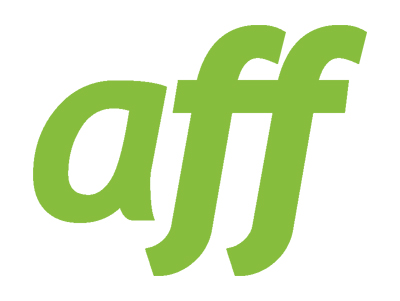 JOB DESCRIPTIONMONEY & ALLOWANCES ASSISTANTJob detailsLocation:				Home-based, within the UKReporting to: 			Money & Allowances SpecialistHours:	20 hours per week Salary:		£12,000 per annumJob purposeThe Money & Allowances Assistant will support the Money & Allowances Specialist in providing support to Army families with enquiries relating to military allowances and money issues.  The post holder will act as a first point of contact for all Army families who have a military allowances or money query or concern.  They will assist the Money & Allowances Specialist with resolving enquiries, identifying emerging issues and keeping published money and allowances information up-to-date.Job responsibilitiesResponsibilities of the post include:Being a first point of contact for Army families with specialist queries relating to money and allowances, responding to enquiries (as appropriate), including referring enquirers to appropriate sources of help and information, or to the Specialist for more complex enquiries.Ensuring money and allowances areas of the website are up-to-date.Keeping informed of developments in legislation, procedures and policy relating to money and allowances issues.Identifying new issues and trends to the Specialist, and collating evidence from enquiries and database statistics.Engaging at working level with key contacts on simple specific enquiries (e.g. DWP, HMRC, MOD Covenant team).Where required, liaising with AFF Regional Leads to deliver presentations to families. Where required, representing AFF at appropriate meetings/events, to brief military and civilian policymakers on specific money and allowances concerns of Army families.Provide cover for the Specialist during their leave of absence. General:Completing personal administration using AFF applications and processes, including monthly timesheets and expenses claim formEntering enquiries on AFF’s database and contacts onto the AFF CRM systemAttending and participating in AFF meetings, training and other events Any other duties appropriate to the post, as required by the needs of the organisation from time to time Knowledge, skills and experience needed for the jobAll applicants must be eligible to work in the UK. All applicants must be willing for their personal image and work contact details to be used on the AFF website.Self-development, team-working and conduct  All staff members should: Undertake appropriate personal development and maintain and develop skills and knowledge as determined by the Performance Review process and in contact with your line manager (subject to the availability of resources). Monitor and maintain a safe working environment and working practices, at all times, and report any health and safety issues or risks to the AFF H&S point of contact. Work as a positive team member, in accordance with AFF’s Equal Opportunities and Dignity at Work policy and procedures. Behave in a professional manner at all times, reflecting and maintaining AFF’s Core Values, and generating a positive image of AFF to all stakeholders.  Adhere to all AFF policies and procedures to ensure these are maintained at all times. What we do for you  Job context and other relevant information References will be taken up on appointment. The successful applicant must be prepared to travel within the UK to meetings as required and to attend staff training events, usually held in South East England, some of which may require overnight stays.  There will be a 6-month probationary period and you will be required to sign an agreement that you will abide by the AFF Data Protection & Confidentiality Policy as part of your contractual obligations.  We rely on home-based staff to supply electricity and use of broadband for purposes of working effectively from home.  You may be able to claim working from home tax relief from HMRC in support of these small costs incurred.  Full details are available on the gov.uk website. AFF supplies a laptop and mobile phone with this position. All equipment provided is for work purposes only and must be used in line with the IT acceptable use policy. All home-based staff are expected to provide a suitable home working environment in which to use this equipment effectively and assessment of suitability may need to be carried out before an appointment is made. Expenses incurred in the course of fulfilling the duties of the post will be paid according to AFF’s Expenses Policy in force at the time.   Staff who are expected to drive on AFF business (see essential criteria above) should have access to a suitable vehicle, insured for business use, during working hours, and to adhere to the AFF Driving at Work Policy. Army Families Federation is a charitable incorporated organisation registered in England and Wales with registered charity number 1176393 and a charity registered in Scotland with registered charity number SC048282 having its principal office at IDL 414, Floor 1, Zone 6, Ramillies Building, Marlborough Lines, Monxton Road, Andover SP11 8HJESSENTIALUnderstanding and current knowledge of Army life and its impact on familiesStrong written communication and reading comprehension skillsA keen interest in the welfare and quality of life for Army familiesClarity of expression, both written and verbalDemonstrable listening skillsSelf-motivated; ability to work on own initiative and outside of a formal office environmentAbility to prioritise workload and utilise time effectively to work to tight deadlines and cope under pressureUnderstanding of principles of client confidentialitySound working knowledge and experience of using Microsoft Office, in particular Word, Excel, Outlook and PowerPointEffective team playerDESIRABLEKnowledge and understanding of money issues that affect Army familiesKnowledge and understanding of Army and MOD allowancesExperience of providing advice and guidanceExperience of preparing and delivering presentationsExperience of home workingExperience in recording data and using evidence to inform activity prioritiesAn understanding of the impact of military and Government policies on Army familiesWhen do I work? Generally during normal working hours, Monday-Friday.  However, you will be required to work reasonable additional hours in order to fulfil the requirements of your role, including travel and overnight stays.   Does AFF pay overtime? We don’t pay overtime, but we do operate a Time Off in Lieu (TOIL) policy.  How much holiday do I get? Work life balance is important, and we give all staff 30 days’ holiday a year (pro-rata if you work part time or on a fixed-term contract), plus 8 recognised public and bank holidays. PLUS, staff can take the day off on their birthday as an additional day’s paid leave. How will AFF review my salary? A pay committee, made up of Trustees and the Chief Executive (with contributions from senior managers), reviews pay annually.  Will AFF help me save for the future? AFF has a workplace pension scheme with NEST, and contributions are based on statutory auto-enrolment rates. How will AFF help with my development? Your induction will include time with your line manager.  We offer internal training (1-2 times per year) and you will receive an annual Performance Review with your line manager. Employee Assistance Programme (EAP) The EAP provides confidential and independent advice and support on many of life’s challenges including mental, physical and emotional health issues and financial difficulties. 